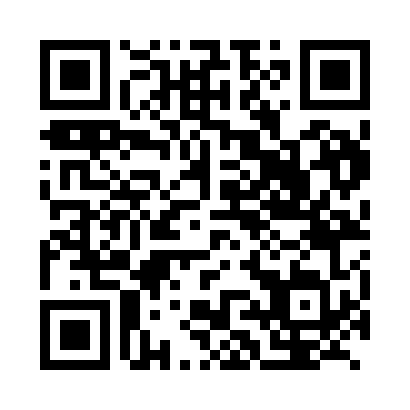 Prayer times for Batika, CameroonWed 1 May 2024 - Fri 31 May 2024High Latitude Method: NonePrayer Calculation Method: Muslim World LeagueAsar Calculation Method: ShafiPrayer times provided by https://www.salahtimes.comDateDayFajrSunriseDhuhrAsrMaghribIsha1Wed5:026:1412:223:416:317:392Thu5:026:1312:223:416:317:393Fri5:016:1312:223:416:317:394Sat5:016:1312:223:426:317:395Sun5:016:1312:223:426:317:396Mon5:006:1312:223:426:317:397Tue5:006:1212:223:426:317:408Wed5:006:1212:223:436:317:409Thu4:596:1212:223:436:317:4010Fri4:596:1212:223:436:317:4011Sat4:596:1212:223:446:317:4012Sun4:596:1212:223:446:327:4013Mon4:586:1212:223:446:327:4114Tue4:586:1212:223:446:327:4115Wed4:586:1212:223:456:327:4116Thu4:586:1112:223:456:327:4117Fri4:586:1112:223:456:327:4118Sat4:586:1112:223:456:327:4219Sun4:576:1112:223:466:327:4220Mon4:576:1112:223:466:327:4221Tue4:576:1112:223:466:337:4222Wed4:576:1112:223:466:337:4323Thu4:576:1112:223:476:337:4324Fri4:576:1112:223:476:337:4325Sat4:576:1112:223:476:337:4326Sun4:576:1112:223:486:337:4427Mon4:576:1112:233:486:347:4428Tue4:576:1112:233:486:347:4429Wed4:576:1212:233:486:347:4530Thu4:576:1212:233:496:347:4531Fri4:576:1212:233:496:347:45